PÁLYÁZATI FELHÍVÁSIngatlan bérbeadásáraA Budapesti Közlekedési Zártkörűen Működő Részvénytársaság (1072 Budapest, Akácfa utca 15.) (továbbiakban: Kiíró) nyilvános, kétfordulós pályázatot hirdet a tulajdonában lévő alábbi ingatlan bérbeadására.Igénybe vehető közüzemi szolgáltatások közszolgáltatótól vagy BKV-tól:A bérlemény kialakításának teljes költsége, a közművek esetleges bővítése, fogyasztásmérő cseréje a Bérlő feladata, saját költségén, bérbeszámítási, megtérítési igény nélkül.Pályázó tudomásul veszi, hogy a bérlemény közterületen helyezkedik el, melynek használatáért a közterület tulajdonosi jogait gyakorló Önkormányzat, a mindenkori ide vonatkozó rendelet alapján díjat vethet ki. Ebben az esetben a közterület-használati díj megfizetése, a bérleti szerződés hatályba lépésétől kezdődően, a Bérlőt terheli.A közterület-használati hozzájárulás beszerzése a Bérlő feladata.A pályázat beadásának helye, ideje: BKV Zrt. 1072 Budapest, Akácfa utca 15. 311. sz. helyiség,2020. augusztus 27-én 08:00-12:00 óra között.A Pályázatot zárt borítékban, a borítékon az ajánlat tárgyát képező ingatlan megjelölésével kell benyújtani. A Borítékba a kitöltött Pályázati adatlapot, és mellékleteit 2 példányban (egy eredeti és egy másolat) kell elhelyezni.A Pályázati eljárás nyelve a magyar. A pályázóknak kell gondoskodniuk a dokumentumok magyar nyelven történő benyújtásáról, és az eljárás során szükség szerint tolmács részvételének biztosításáról.A Pályázat bontása nyilvános, a beadási határidő lejártát követően azonnal megtörténik.A pályázaton való részvétel feltételei:a fent megjelölt összegű ajánlati biztosíték Kiíró Budapest Banknál vezetett 10102093-01671903-07000004. számú számlájára a pályázat beadási határidejét megelőző napig történő befizetése. A befizetésnél megjegyzésként kell feltüntetni a pályázó nevét, valamint a bérlemény címét és megnevezését, melyhez az utalt ajánlati biztosíték kapcsolódik. A befizetett ajánlati biztosíték a pályázat győztese esetében a bérleti szerződés szerinti óvadékba beszámításra kerül. A BKV Zrt. az ajánlati biztosíték után nem fizet kamatot.Pályázat benyújtása Kiíró www.bkv.hu internetes honlapján elérhető Pályázati Lap hiánytalan kitöltésével.Nem lehet pályázó:aki végelszámolás, felszámolási eljárás, cégbírósági törvényességi felügyeleti- (megszüntetési), csődeljárás vagy végrehajtás alatt áll, illetve perben áll a Bérbeadóvalaki tulajdonosa, vagy volt tulajdonosa, tisztségviselője olyan gazdasági társaságnak, amelynek kiegyenlítetlen tartozása van vagy maradt fenn a Bérbeadóval szemben,aki korábban bérlőként üzleti magatartásával kárt okozott a Bérbeadónak.aki Pályázóként (nyertes, vagy 2. 3. helyezett) a szerződés megkötésétől visszalépett a pályázat benyújtási határidejétől számított 2 éven belül.aki korábban már szerződéses kapcsolatban állt a BKV Zrt-vel és mely szerződés a cég szerződésszegése okán felmondásra került.akinek a Bérbeadóval szemben fennálló, lejárt kötelezettsége van. Amennyiben egy pályázó ugyanarra a bérleményre több eltérő árajánlatot tartalmazó érvényes pályázatot nyújt be, ebben az esetben a BKV Zrt. kizárólag a legmagasabb árajánlatot tartalmazó pályázatot tekinti érvényesnek.A pályázati eljárással, a jelentkezéssel és az ingatlan megtekintési lehetőségével kapcsolatban további információval szolgál: Ingatlanhasznosítási Osztály munkatársai (tel.: 461-6500/ 11069 és 11462 mellék) munkanapokon 9-15 óra között. Az ingatlan megtekintésére igény esetén előzetes telefonos megbeszélés alapján, a Kiíró kizárólag az alábbi időpontban biztosít lehetőséget:2020. augusztus 10-én 14:00-15:00 óra között.A pályázat értékelési szempontja:a megajánlott bérleti díj nagysága.Második fordulóra (licitálásra) kerül sor, ha a legmagasabbra értékelt és az azt követő érvényes ajánlat(ok) közötti különbség nem haladja meg a 10%-ot. A második fordulóra Kiíró a pályázó által megadott e-mail címre küldött meghívóval hívja fel az érintett pályázókat.Az ingatlant terhelő egyéb költségek mindenkori aktuális összege, amely lehet:helyi adó, közterület-használati díj, stb.  összege a megajánlott bérleti díjon felül a bérlőt terheli.Ugyancsak a Bérlőt terhelik a BKV Zrt.-vel vagy a közszolgáltatókkal megkötendő külön szerződés alapján közmű-szolgáltatási díjak is.A BKV által kötött közmű-továbbadási szerződésminták a jelen pályázat megjelenési helyén: a www.bkv.hu weboldalon a pályázattal kapcsolatos dokumentumok menüpontban megtekinthetők.Felhívjuk figyelmüket, hogy ezen sztenderd szerződésminták, a közművekre vonatkozóan külön óvadék megfizetési kötelezettséget írnak elő.Pályázónak ajánlatához a bérleményre vonatkozó színezett látványtervet vagy homlokzati tervet kell mellékelnie.A bérleményben szeszesitalt forgalmazni nem lehet!A benyújtott pályázatot Kiíró érvénytelennek nyilvánítja, ha nem felel meg a Pályázati Felhívásban foglaltaknak. Kiíró hiánypótlásra kizárólag a Kiíró által kiküldött hiánypótlási felhívással biztosít lehetőséget. Aki a hiánypótlási felhívásban megjelölt hiányokat nem pótolja, vagy a hiánypótlási felhívásban megjelölt határidőn túl pótolja, annak a pályázatát érvénytelenné nyilvánítja Kiíró. Nem pótolhatók az alábbi hiányosságok, azaz a benyújtott pályázat azonnali érvénytelenségét okozzák:nem jelöl meg egyértelmű díjajánlatot, vagy azt egy másik pályázóéhoz köti;nem fizette be a megjelölt határidőig a teljes ajánlati biztosítékot, vagy nem a megjelölt számlaszámra fizette be;nem a cég képviseletére feljogosított (vagy cégjegyzésre jogosult, avagy ilyen személytől származó meghatalmazással rendelkező) személy írta alá az ajánlatot;ha a pályázat benyújtója a jelen kiírásban meghatározottak szerint nem lehet pályázó.A pályázatban nyilatkozni köteles a pályázó, hogy a www.bkv.hu honlapon megtalálható bérleti szerződést megismerte és elfogadja,a www.bkv.hu honlapon megtalálható Ingatlanhasznosítási Szabályzatot, és a bérlemények használatára vonatkozó utasításokat megismerte,  nem áll végelszámolás, felszámolási eljárás, cégbírósági törvényességi felügyeleti- (megszüntetési), csődeljárás vagy végrehajtás alatt, továbbá nincs a BKV Zrt.-vel szemben fennálló, lejárt kötelezettsége illetve nem áll perben a BKV Zrt.-vel illetve nem, vagy nem volt tulajdonosa, tisztségviselője olyan gazdasági társaságnak, amelynek kiegyenlítetlen tartozása van vagy maradt fenn a BKV Zrt.-vel szemben, illetve korábban bérlőként üzleti magatartásával nem okozott kárt a BKV Zrt.-nek.,Pályázóként (nyertes, vagy 2. 3. helyezett) a szerződés megkötésétől nem lépett vissza a pályázat benyújtási határidejétől számított 2 éven belül,korábban már nem állt olyan szerződéses kapcsolatban a BKV Zrt.-vel és mely szerződést a cég szerződésszegése okán mondta fel BKV Zrt.,igényel-e BKV Zrt.-től a meglévő közművekre vonatkozó közműszolgáltatást, és ha igen arról is, hogy a BKV Zrt. honlapján megtalálható közmű továbbadási szerződést megismerte és elfogadja.A pályázó ajánlati kötöttsége a pályázat benyújtási határidejének napjától 120 napig tart. A nyertes pályázónak az eredményhirdetést követő 30 napon belül a bérleti szerződést meg kell kötnie.A pályázat eredményhirdetésére a pályázatok beadási határidejét követő 90 napon belül, írásban kerül sor. Az eredményhirdetési határidőt a kiíró egy alkalommal legfeljebb 30 nappal meghosszabbíthatja.Kiíró nem köt szerződést olyan ajánlattevővel, aki a szerződés aláírásának időpontjában végelszámolás, felszámolási eljárás, cégbírósági törvényességi felügyeleti- (megszüntetési), csődeljárás vagy végrehajtás alatt áll, továbbá a BKV Zrt.-vel szemben fennálló, lejárt kötelezettsége van illetve perben áll a BKV Zrt.-vel illetve tulajdonosa, vagy volt tulajdonosa, tisztségviselője olyan gazdasági társaságnak, amelynek kiegyenlítetlen tartozása van vagy maradt fenn a BKV Zrt.-vel szemben, illetve korábban bérlőként üzleti magatartásával kárt okozott a BKV Zrt.-nek. Amennyiben a pályázat nyertese az előzőekben felsoroltak alá eső személy és hirdettünk 2. helyezettet, úgy a pályázati eljárás eredménye alapján a sorrendben követő pályázóval köt szerződést Kiíró.Kiíró a Pályázati Felhívást indoklás és költségtérítés nélkül visszavonhatja a pályázatbeadás határidejéig, valamint szintén indoklás és költségtérítés nélkül jogosult a pályázati felhívást a pályázatbeadás napját megelőző 5. napig kiegészíteni, illetve módosítani.A Kiíró fenntartja magának a jogot, hogy a pályázatot indoklás nélkül eredménytelennek nyilvánítsa. Ajánlattevő a „Pályázati Lap” benyújtásával tudomásul veszi, hogy ezen dokumentumon általa feltüntetett e-mail címet ajánlatkérő hivatalos értesítési címnek tekinti, és akként is kezeli. A beérkezett ajánlatok előzetes értékelése függvényében a hiánypótlásra, és az esetlegesen megtartásra kerülő második fordulóra (licit), ajánlatkérő ezen e-mail címre küldött értesítéssel hívja fel az érintett ajánlattevőket, illetve a pályázat eredményéről is erre a címre küld értesítést.Melléklet: a bérlemény fotója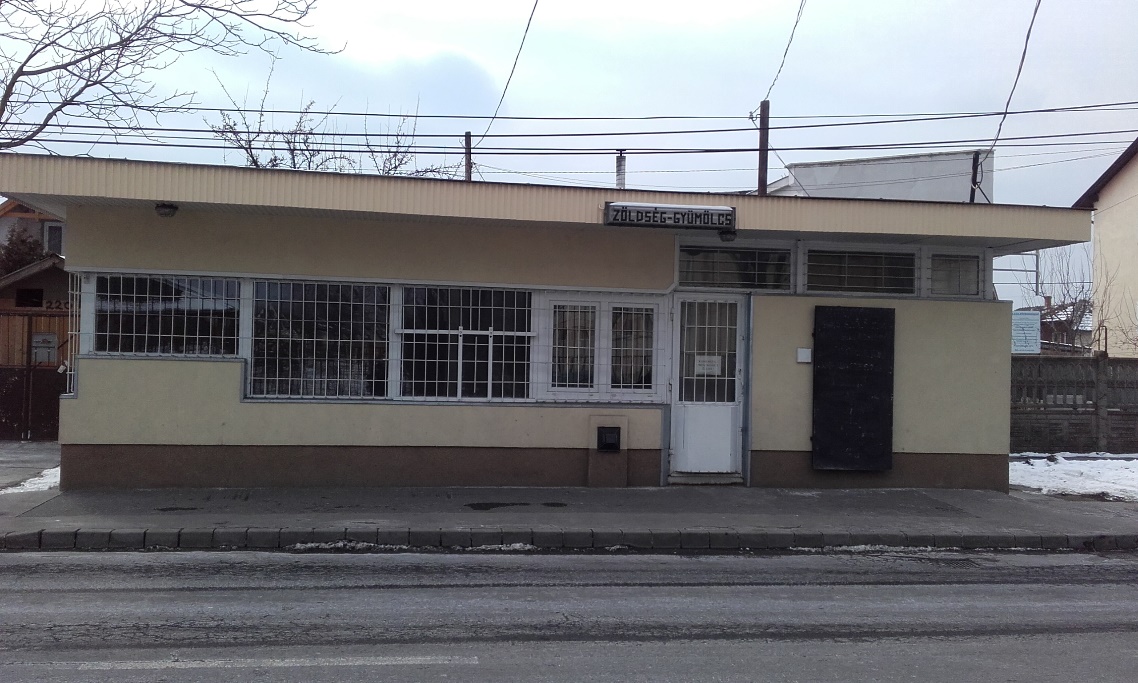 A bérlemény címeMegnevezésTerület (m2)Ajánlati biztosíték(nettó Ft)A bérlet futamidejeBp. XX. kerület, Mártírok útja 220. sz. előttpavilon31100.000,-határozatlan idejű, 30 napos felmondási idővel szolgáltatás típusaigényelhető mennyiségelektromos energiaFogyasztási kategória: mért fogyasztás 1x25A, 5,175 kWvíz-csatorna0,5 m3/napgáz4 m3